Образовательная деятельность старшей группы № 10на период с 12.05.2020 по 15.05.2020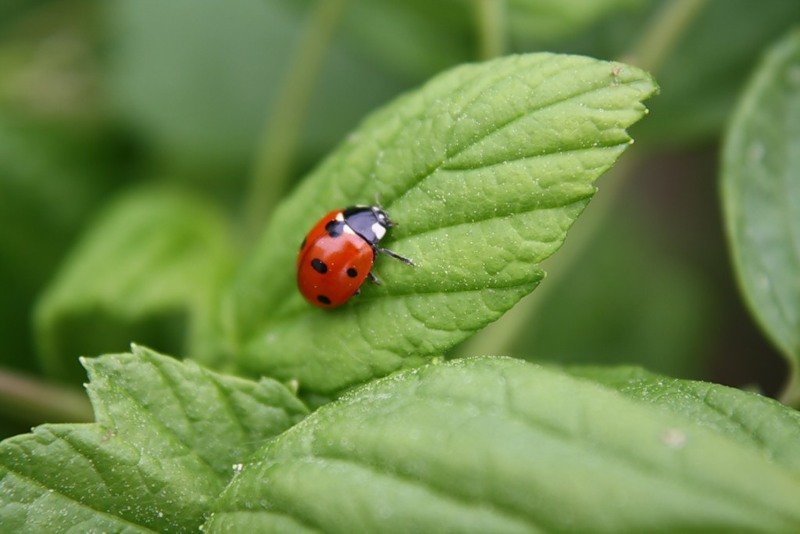 ПРИЛОЖЕНИЕ 1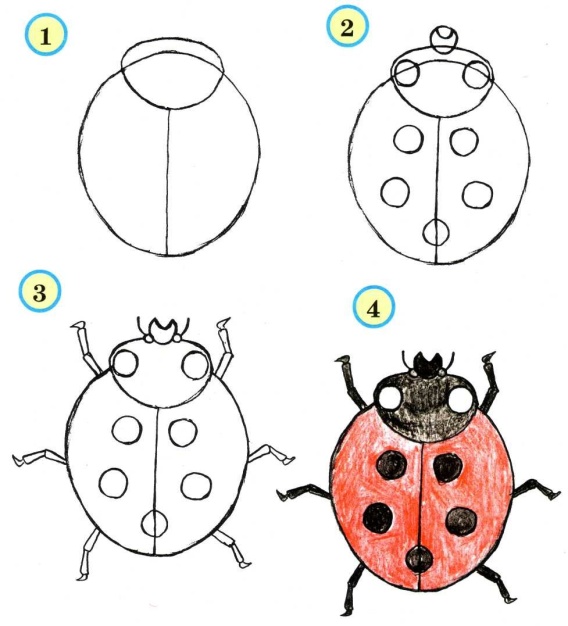 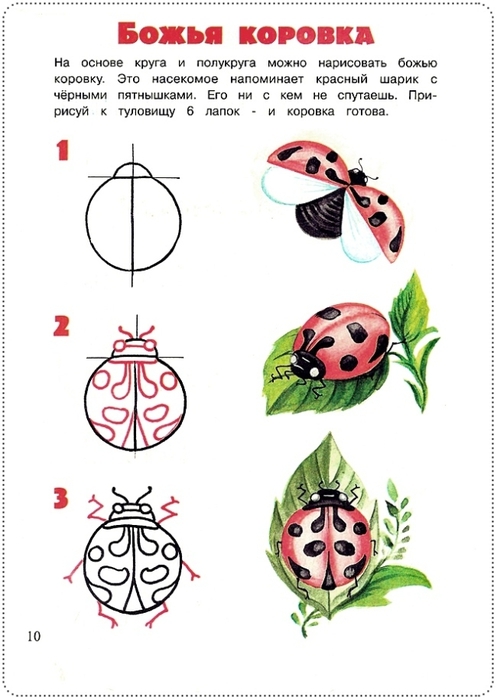 ПРИЛОЖЕНИЕ 2Дифференциация сонорных звуков. Звуки [Л] - [Р]  1. Артикуляционная гимнастика2. Характеристика звуков [Л], [ Р ]  и правильное положение органов речиЗвук [ Л]- согласный, звонкий, сонорный, твердый, имеет мягкую пару звук [Л']

Описание правильной артикуляции. -Губы раскрыты, занимают нейтральное положение или принимают положение последующего гласного звука.- Зубы незначительно разомкнуты.- Язык - узкий , кончик языка поднимается и упирается в верхние резцы.Звук [Р ]- согласный, звонкий, сонорный, твердый, имеет мягкую пару звук [Р']
 Описание правильной артикуляции. - Губы находятся в положении следующего гласного.- Зубы сближены.- Кончик языка поднят к альвеолам и вибрирует.- Посередине языка идёт воздушная струя, которая легко
ощущается ладонью руки, поднесённой ко рту.- Воздушная струя идёт через рот.- Голосовые связки сомкнуты и вибрируют.3.Что общего в этих звуках? (Оба звука согласные, звонкие, твердые, сонорные).4 Чем различаются эти звуки?( При произнесении звука [ Л ] – язык неподвижен, а при произнесении [Р] – кончик языка дрожит).5. «Запомни, повтори»6. Игра «Наоборот» с перекидыванием мяча:ра – ла       ар - арро –         ор -ру –        ур -ры -        ыр –7.Игра «Закончи слово слогом ЛА или РА»пи-ла И-(ра)би –(ла) но (ра) 
го –(ра) ма (ла)па - (ра) си –(ла)иг –(ра) шко –(ла)8.Упражнение.Договори слог.Ра-ра-ра – начинаеитс иг…раРы-ры-ры – у мальчика ша…рыРо-ро-ро – у нас новое вед…роРу-ру-ру – продолжаем мы иг…руОр-ор-ор - созрел красный поми..дорЛо-ло-ло – где сова твое дупл..ло?Лы-лы-лы – мы вымыли по…лыЛу-лу-лу – мы не били по стеклуЛа-ла-ла – стоит лампа у стола.Звуки [ Л] - [Р]  № 21. Артикуляционная гимнастика2. Характеристика звуков [ Л], [ Р ]  и правильное положение органов речи.3.Что общего в этих звуках? (Оба звука согласные, звонкие, твердые, сонорные).4 Чем различаются эти звуки?( При произнесении звука [ Л ] – язык неподвижен, а при произнесении [Р] – кончик языка дрожит).5.Игра «Слушай, не зевай и показывай нужную букву Р или Л»:лодка, краб, дрова, Слава, бокал, ковёр, арка, трава, молоко, пила
2. Игра: «Запомни, повтори»
4. Проговаривать, различая звуки Р и Л:раз – лаз                  рак – лак лучей – ручейрот – лот                  рожь – ложь игры - иглырама – лама             ров – лов столы – топорырозы – лозы             рожки – ложки          серый – белыйрука – Лука рукав – лукав            7.Игра с мячом «Измени слово добавив перед словом рас». Перекидывая мяч друг другу, взрослый называет слово из первого столбика, ребенок – из второго.била – разбила                                    мыла – размылашила – расшила                                 вила – развилакачала – раскачала                             катала – раскаталапутала – распутала                             пугала – распугала8.Игра «Назови животных со звуками [Р] , [Л ], [Р’] , [Л’]”Словарь:жираф, тигр, лошадь, белка, лев, лиса, олень, кенгуру,тюлень,лось,волк.слон, крыса, крот.9. Выучить наизусть скороговорки.а) Лара у Вали играла на рояле.б)Рыбу ловит рыболов весь в реку уплыл улов.в)Улов у Поликарпа – три карася, три карпа.ПРИЛОЖЕНИЕ 3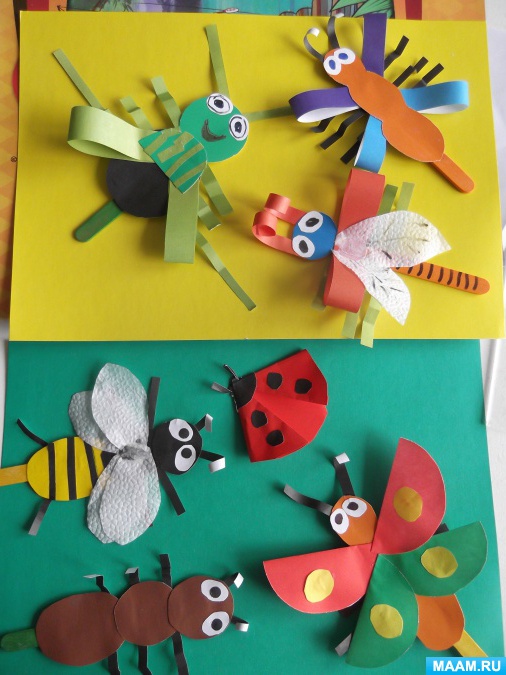 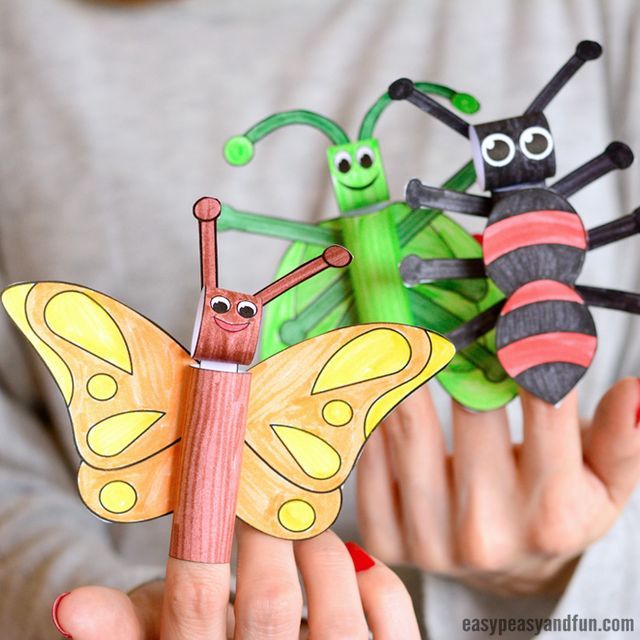 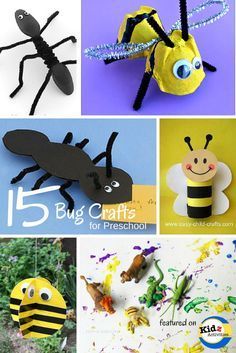 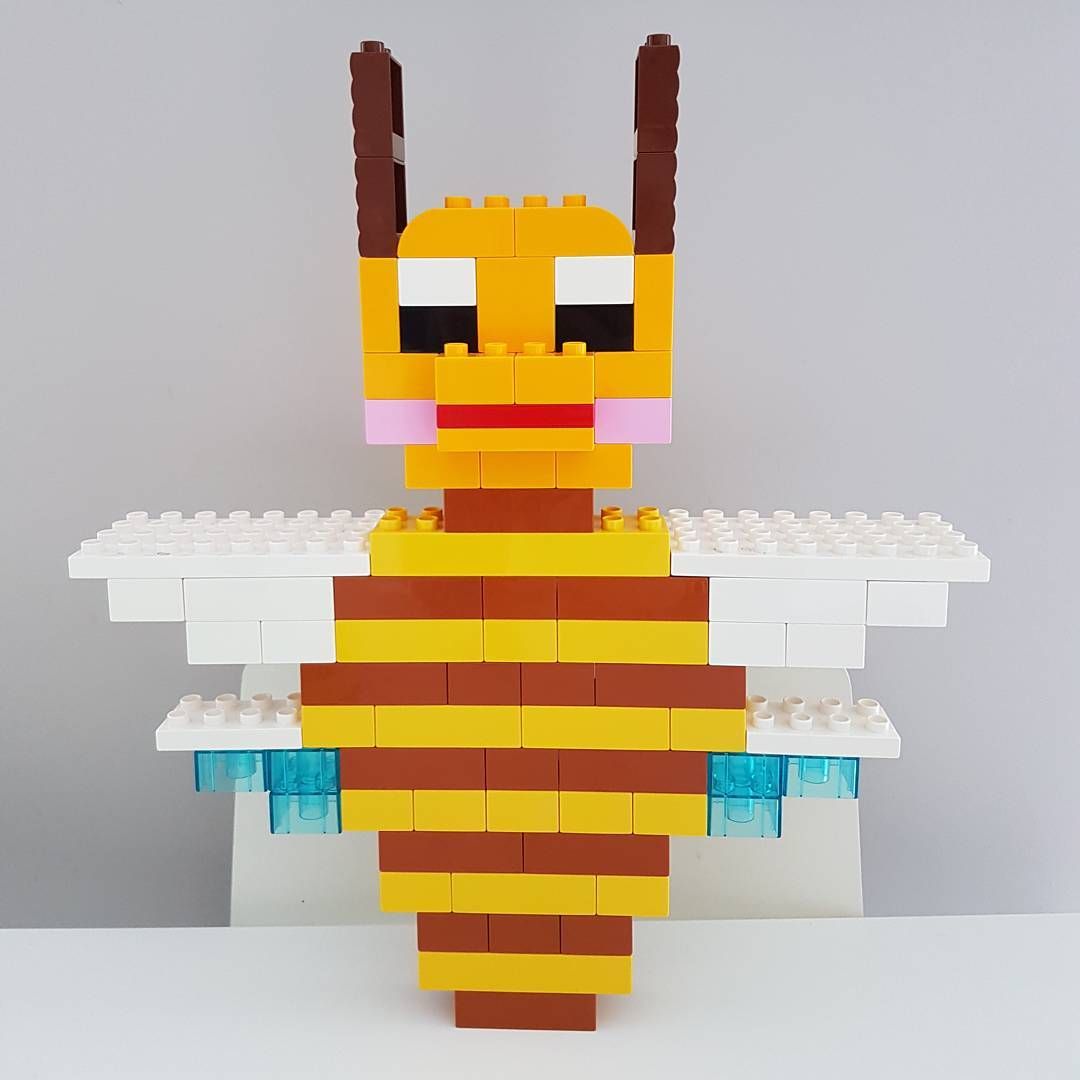 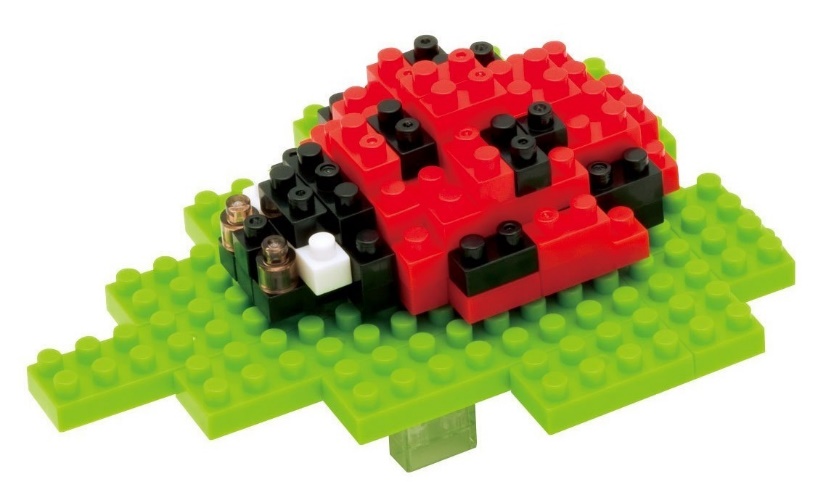 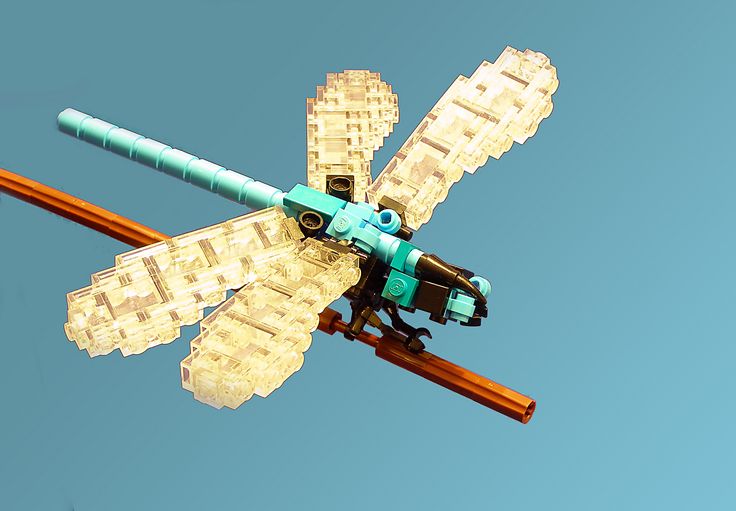 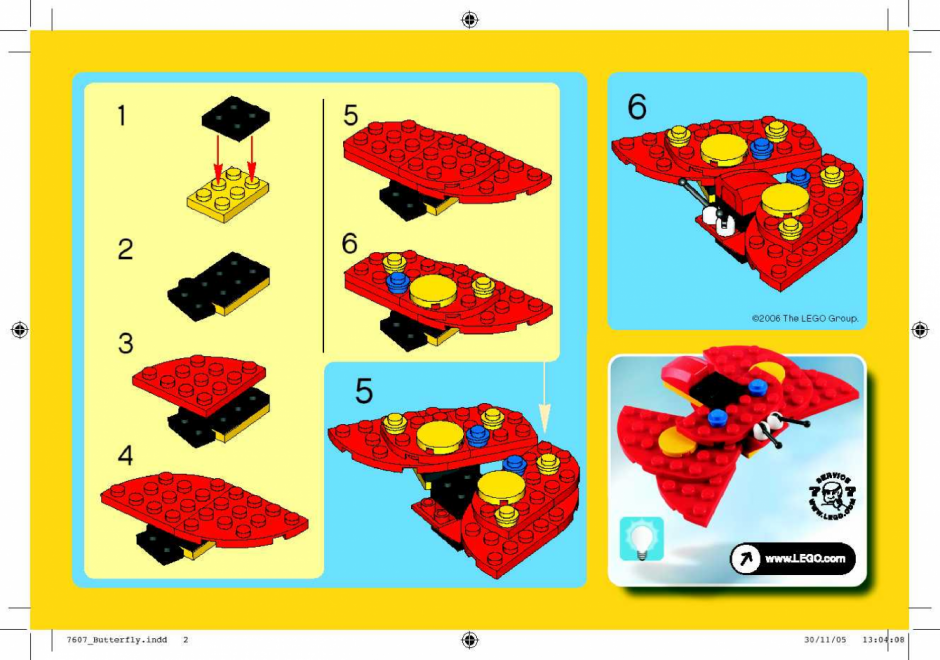 ПРИЛОЖЕНИЕ 4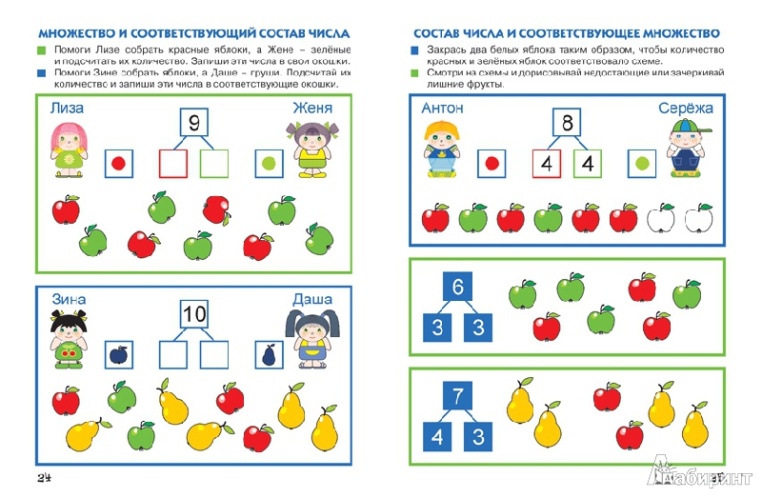 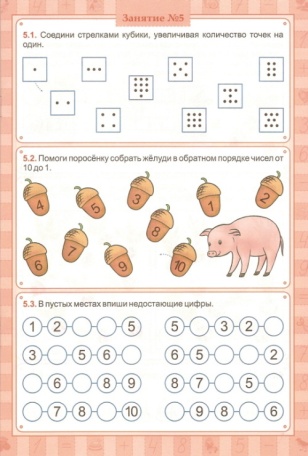 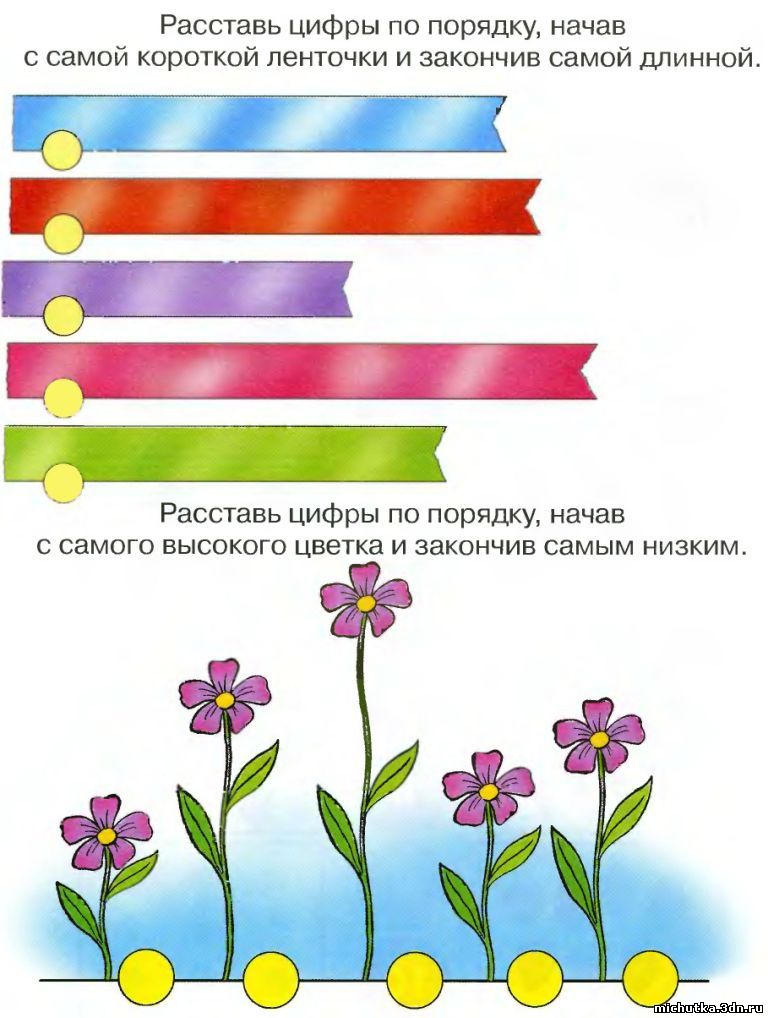 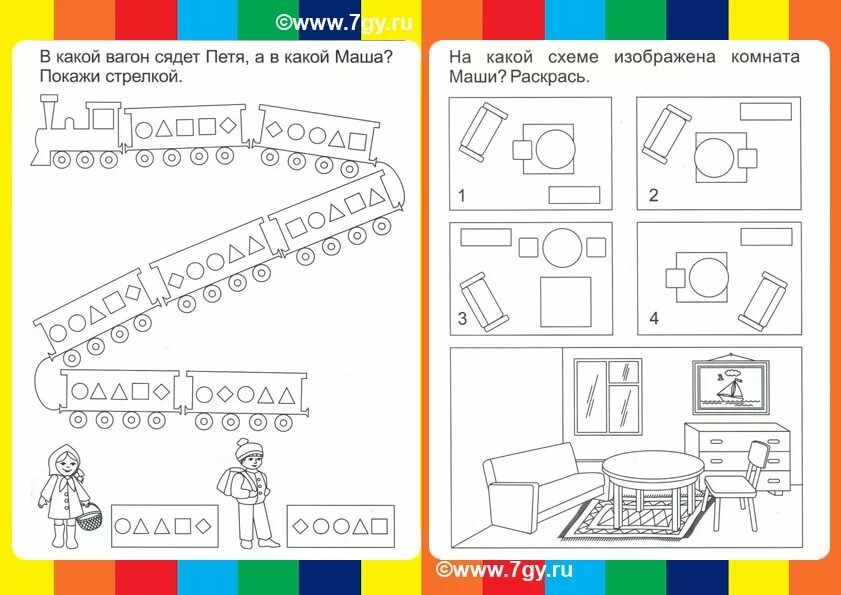 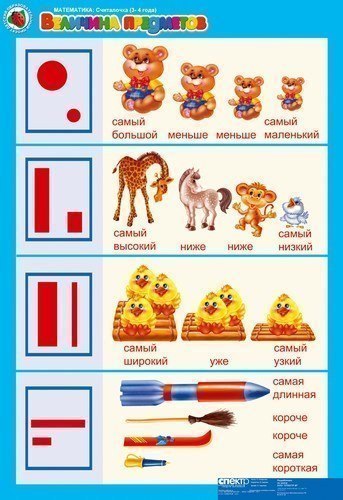 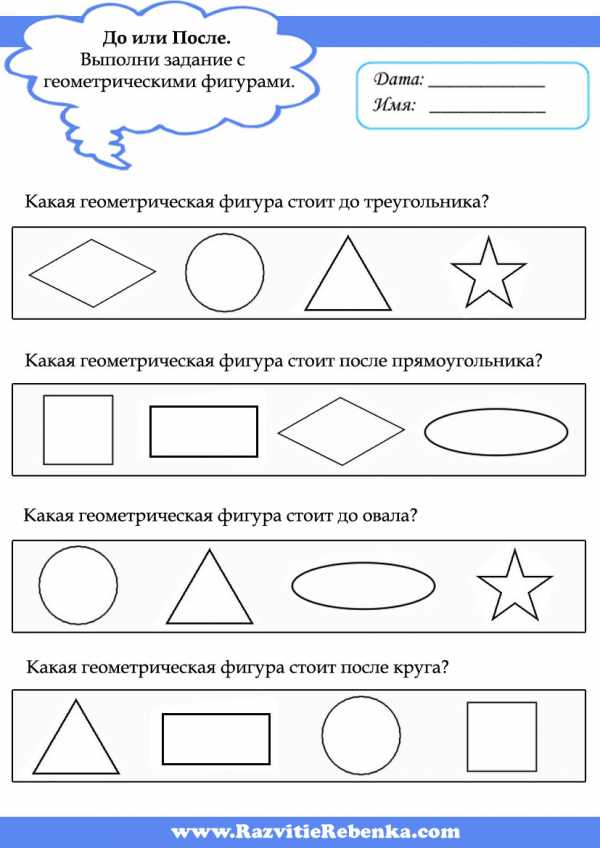 ПРИЛОЖЕНИЕ 5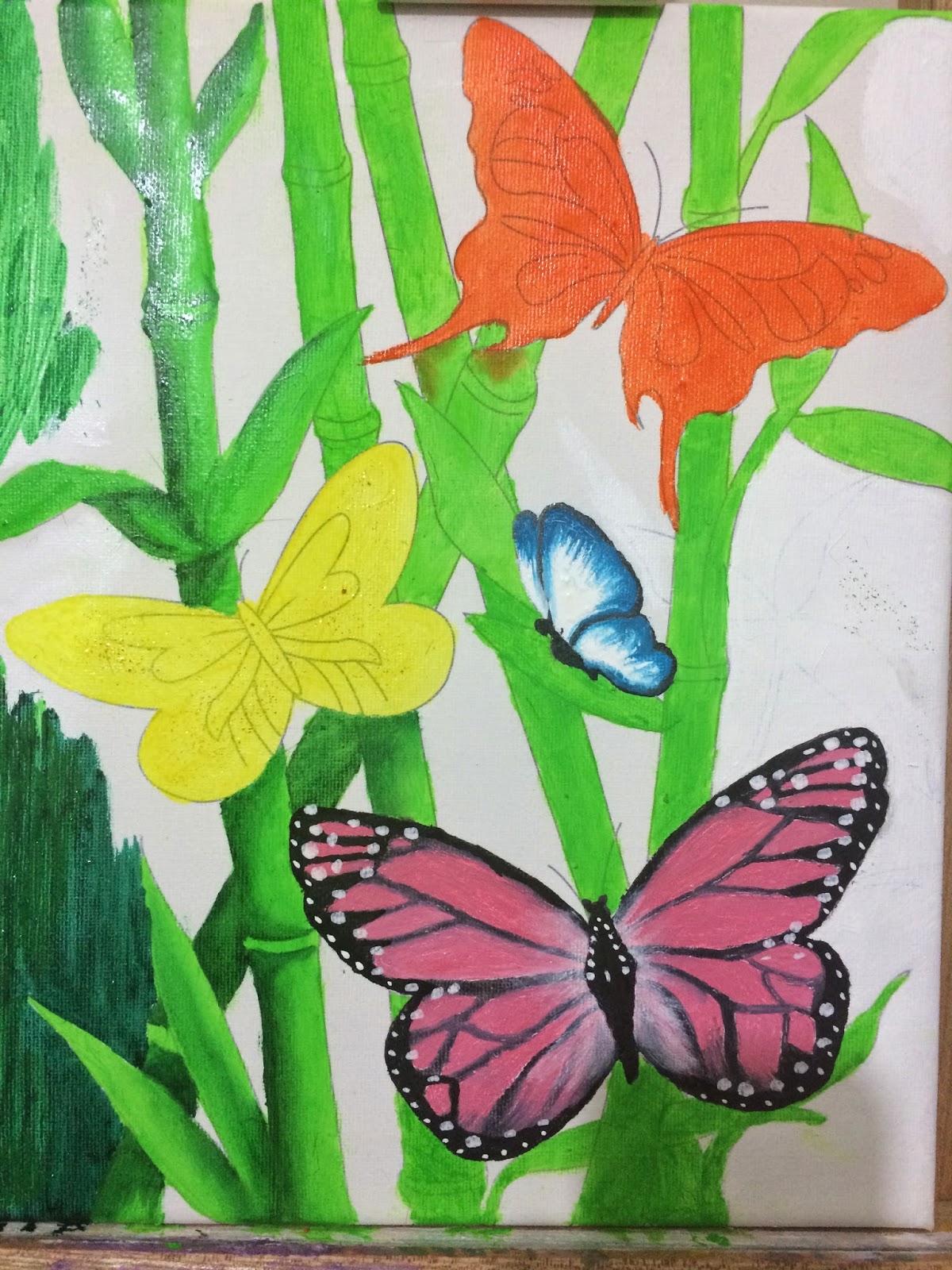 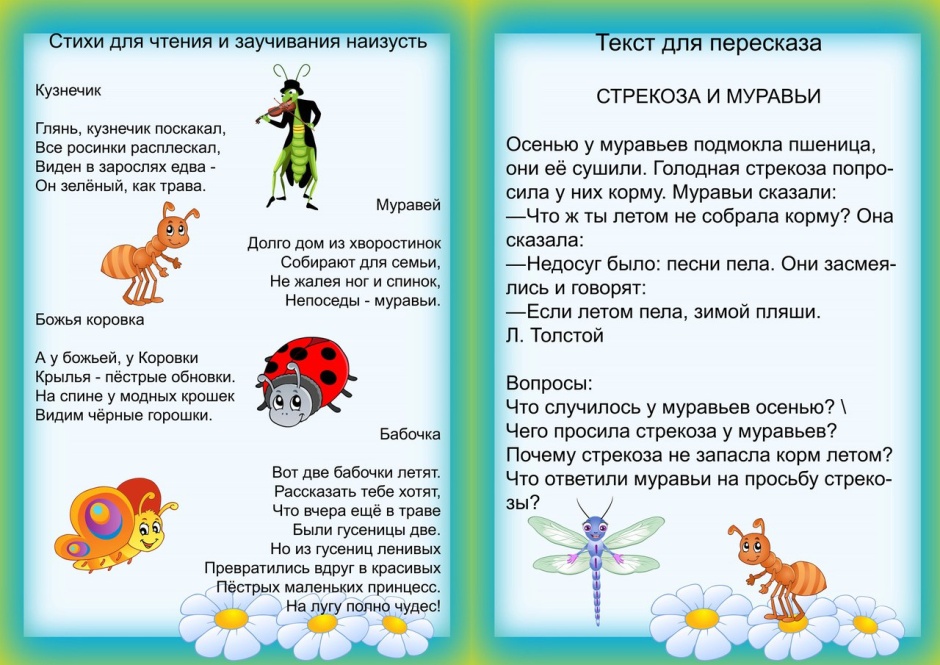 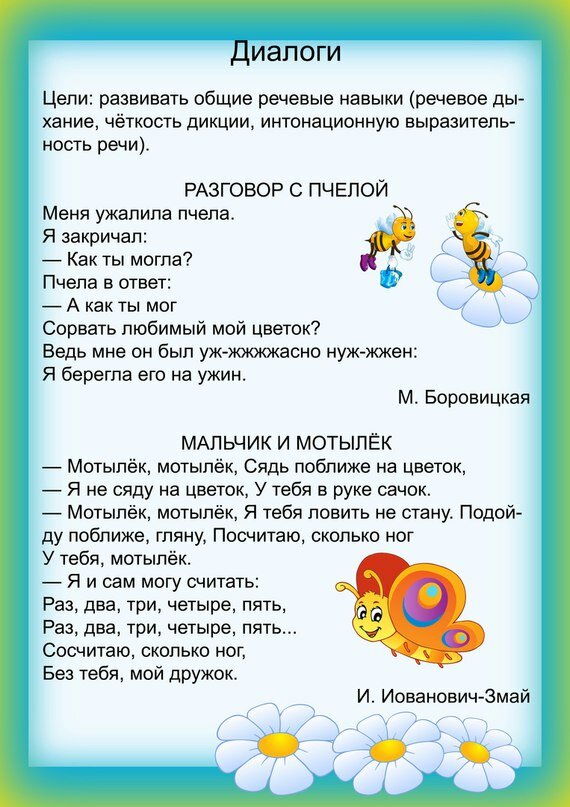 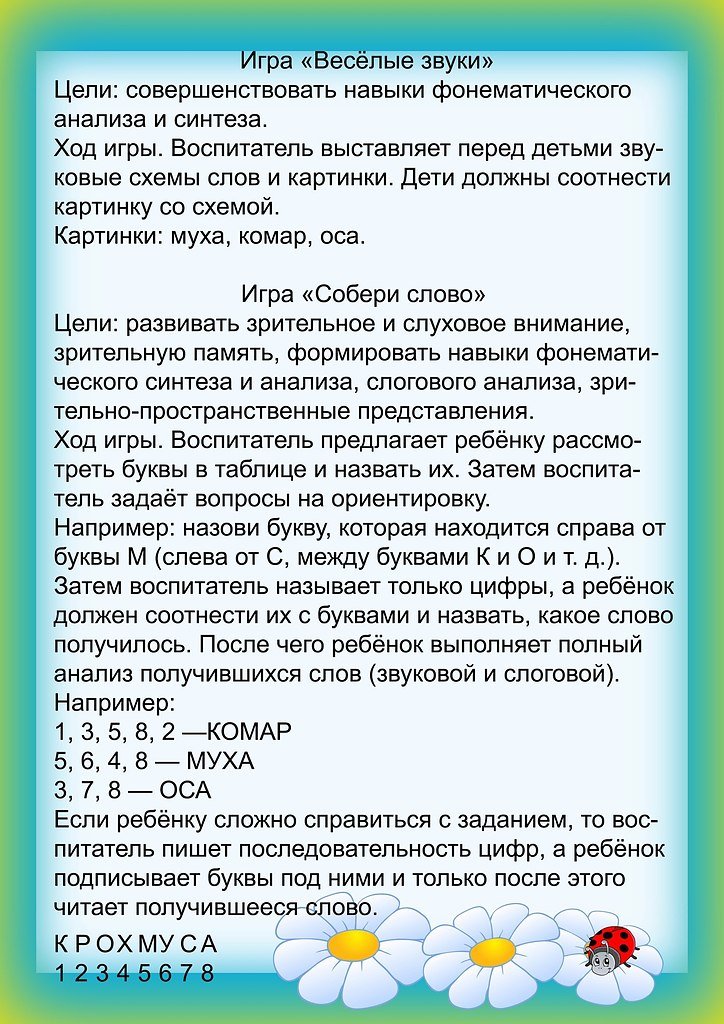 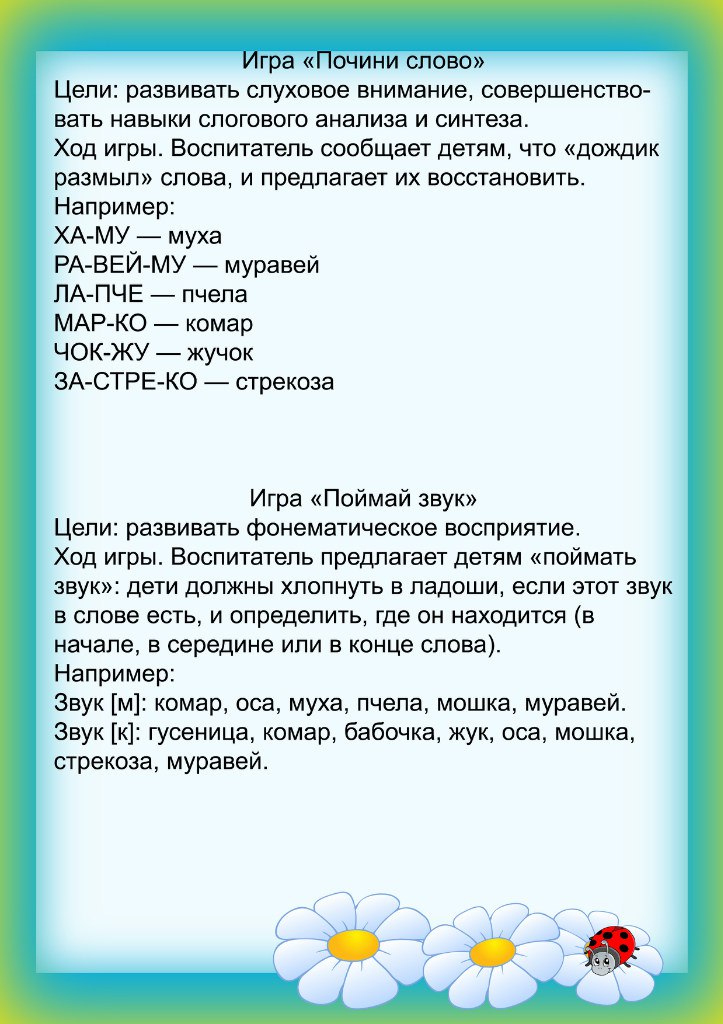 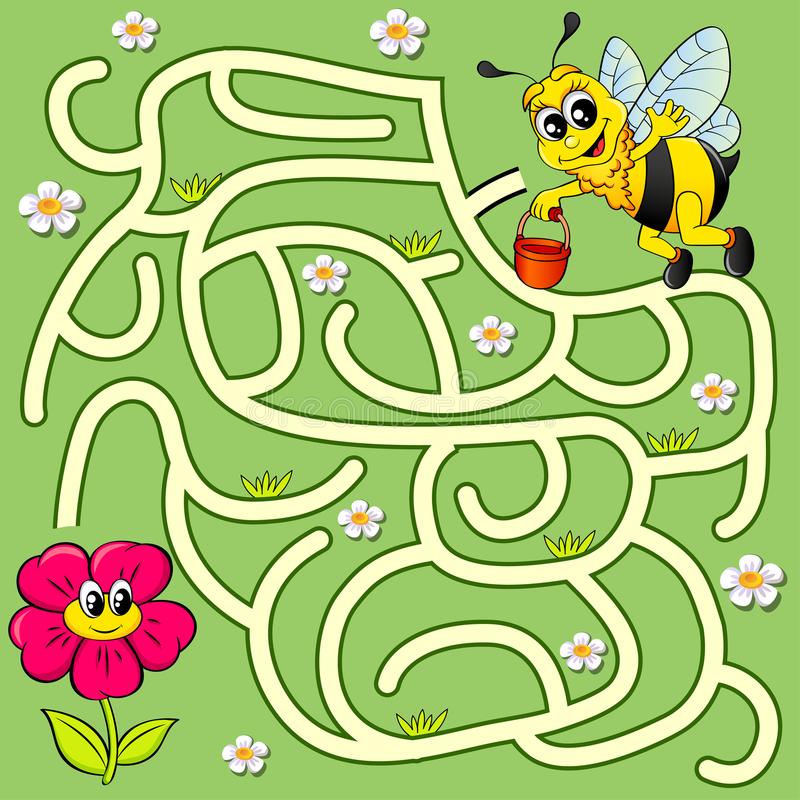 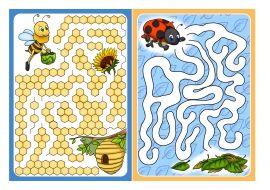 Зад ания для детей   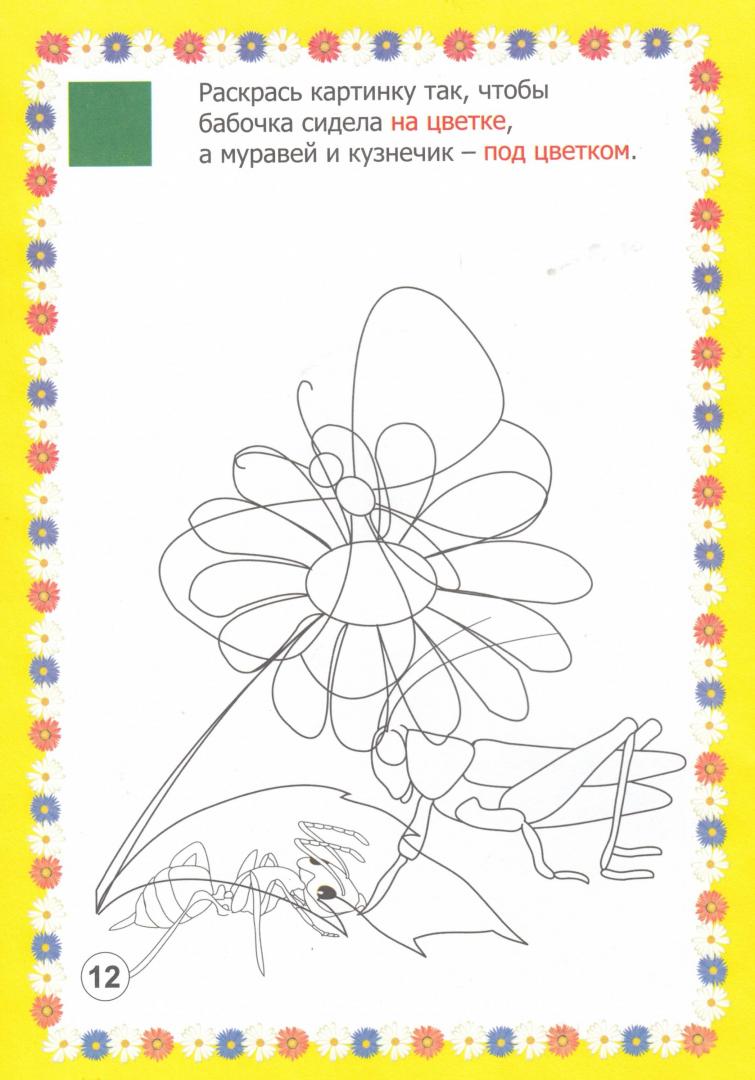 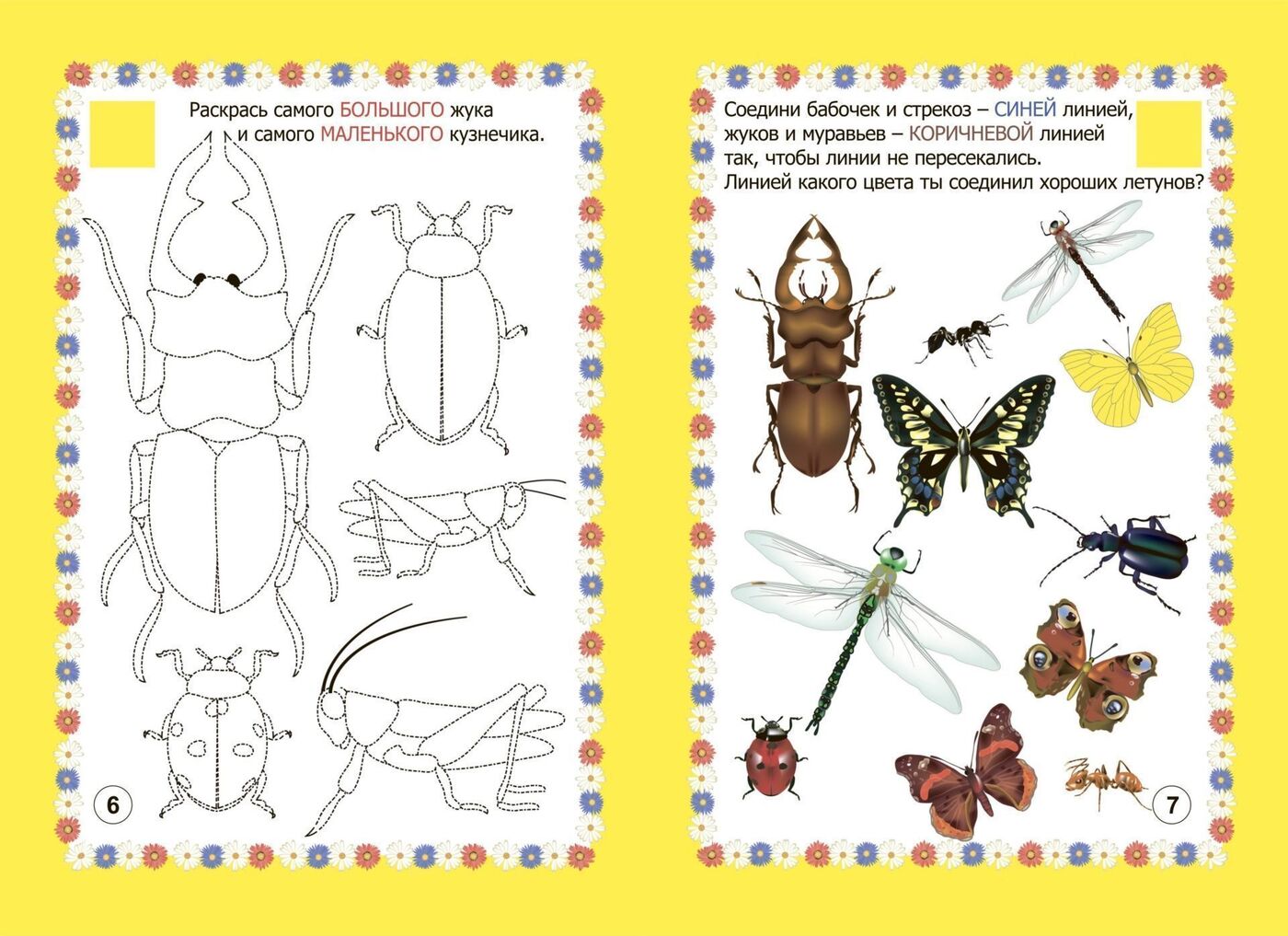 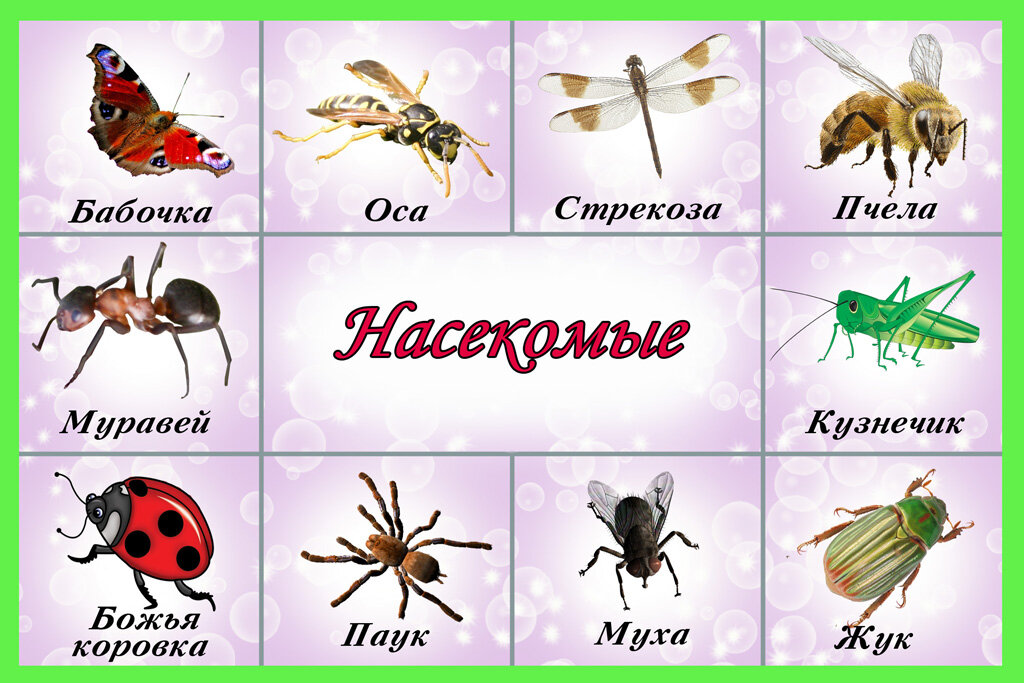 Тема недели: «Насекомые»Тема недели: «Насекомые»Тема недели: «Насекомые»Тема недели: «Насекомые»№ п/пДень неделиНОДТема1ВторникРисование «Божья коровка»   Приложение 12Среда Подготовка к обучению грамоте  «Дифференциация сонорных звуков» https://www.youtube.com/watch?v=tSQoQnHFFwg&t=61s        Приложение 22Среда Конструирование  «Насекомые» Приложение 3 3Четверг Формирование элементарных математических представлений Продолжать учить понимать отношения между рядом стоящими числами в пределах 10Совершенствовать умение сравнивать величины предметов по представлению Учить ориентироваться на листе бумагиhttps://tillionline.ru/lessons/matematika/vstav-propushchennuyu-cifru/?session_id=734329 Тилли онлайн – Вставь пропущенную цифру Приложение 44Пятница Рисование «Насекомые»4Пятница Чтение художественной литературы«Чтение сказок про насекомых» «Чтение стихов и загадок о насекомых»Разные задания для детей.Приложение 5ра-лаал-арры-лыло-роур-улор-оллы-рыял-ярлу-рура-ла-ра ры – лы -ры ло –ло -ро ал –ар -ал ыр – ыр - ылла- ра -ра лы –ры -ры ро –ло -ло ор – ол -ол ул – ур -урла5. Игра «Посчитай от 1до 10 и обратно”: рама, игла, рука.6. Подбирать слова-признаки со звуками [Р] , [Л ], [Р’] , [Л ‘] словам: рука, игла.Рука (какая?) красивая, маленькая, огромная, липкая, красная, холодная и т. д.